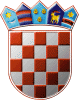        	REPUBLIKA HRVATSKA 				          VARAŽDINSKA ŽUPANIJA               OPĆINA SVETI ILIJA              OPĆINSKI NAČELNIKKLASA: 401-02/17-02/01URBROJ: 2186/08-17-01Sveti Ilija, 16.10.2017. 							Na temelju članka 48. Zakona o lokalnoj i područnoj (regionalnoj) samoupravi („Narodne novine“ broj 33/01., 60/01., 129/05., 109707., 125/08., 26/09., 150/11., 144/12. i 19/13. – pročišćeni tekst i 137/15.), članka 47. Zakona o proračunu („Narodne novine“ broj 87/08., 136/12 i 15/15.) te članka  47. Statuta Općine Sveti Ilija („Službeni vjesnik Varaždinske županije“ broj 25/13. i 48/13.), a u vezi članka 6. Uredbe o izmjenama i dopunama Uredbe o sastavljanju i predaji Izjave o fiskalnoj odgovornosti i izvještaja o primjeni fiskalnih pravila („Narodne novine“ broj 119/15), načelnik Općine Sveti Ilija dana 16.10.2017. godine, donosiPROCEDURU NAPLATE POTRAŽIVANJAČlanak 1.Ovim aktom propisuje se procedura koja se odnosi na utvrđivanje načina i rokova praćenja i naplate prihoda te mjere naplate dospjelih i nenaplaćenih potraživanja Općine Sveti Ilija.Članak 2.Prihodi i primici Općine iz članka 1. ovih Procedura odnose se na potraživanja po:izdanim računima za zakup poslovnog prostora i privremeno korištenje        poslovnog prostora, te najmu stana, zakup i prodaju zemljišta,izdanim pravomoćnim rješenjima Jedinstvenog upravnog odjela Općine za:naknade za zadržavanje nezakonito izgrađene zgradekomunalni doprinoskomunalna naknada i naknada za uređenje vodanaknada kod dodjele grobnog mjesta i grobne naknade, tenaknade za odobrenje za izvođenje radova na grobnom mjestu.Naplata dospjelih, a nenaplaćenih potraživanja koja se odnose na općinske poreze utvrđene Odlukom Općinskog vijeća vrši Ministarstvo financija, Porezna uprava, Područni ured Sjeverna Hrvatska, Ispostava Varaždin temeljem Odluke o prijenosu utvrđivanja, evidentiranja, nadzora, naplate i ovrhe radi naplate općinskih poreza Poreznoj upravi koju donosi Općinski načelnik u mjesecu studenom u tekućoj godini za iduću proračunsku godinu, a u skladu s odredbama Općeg poreznog zakona („Narodne novine“ broj 115/16.) koje se donose na pokretanje postupka naplate poreza, kamata i troškova ovrhe te porezne zastare.Poslove utvrđivanja, obračuna i naplate od strane obveznika fizičkih i pravnih osoba na području Općine Sveti Ilija vrši Jedinstveni upravni odjel Općine Sveti Ilija i to:naknade za uređenje voda u skladu s odredbama Zakona o financiranju vodnoga gospodarstva („Narodne novine“ broj 153/09., 90/11., 56/13., 154/14., 119/15. i 120/16.), a temeljem stavka 1. članka 17. narečenog Zakona, tekomunalne naknade u skladu s odredbama Zakona o komunalnom gospodarstvu („Narodne novine“ broj 36/95., 70/97., 128/99., 57/00., 129/00., 59/01., 26/03., 82/04., 110/04., 178/04., 38/09., 79/09., 153/09., 49/11., 84/11., 90/11., 144/12., 94/13., 153/13., 147/14. i 36/15.) i sa odredbama važeće Odluke o komunalnoj naknadi.Vezano uz naplatu dospjelih, a nenaplaćenih potraživanja koji se odnose na naplatu naknade za uređenje voda i komunalnu naknadu pravni subjekt iz stavka 3. ovog članka Procedura dužan je postupati i poduzimati određene radnje radi naplate potraživanja u skladu s ovom Procedurom.Članak 3. Redovitim i ažurnim knjiženjem naplate općinskih prihoda omogućuje se lakše i točno praćenje naplate i utvrđivanje otvorenih potraživanja.Mjere naplate dospjelih nenaplaćenih potraživanja obuhvaća radnje:dostava Izvoda otvorenih stavaka i poziv na plaćanje dospjelih potraživanja,pismena opomena s određenim rokom obveznog podmirenja svih otvorenih stavaka,pismena opomena pred tužbu s određenim rokom obveznog podmirenja svih otvorenih         stavaka,pismena opomena pred tužbu s određenim rokom obveznog podmirenja svih otvorenih stavaka i/ili s pozivom za zaključenje sporazuma o odgodi plaćanja ili o obročnom podmirenju dospjelih nenaplaćenih potraživanja,pokretanje ovršnog postupka radi naplate, teotpis potraživanja.U slučaju da rokovi za poduzimanje određenih radnji, a određeni ovom Procedurom padaju na neradni dan, isti rok se produžuje za naredni prvi radni dan.Članak 4.Procedura za naplatu potraživanja po izdanim računima i uplatnicama izvodi se po sljedećem postupku, osim ako posebnim propisom nije drugačije određeno:Članak 5.Procedura za naplatu potraživanja po izdanim pravomoćnim rješenjima Jedinstvenog upravnog odjela Općine za:naknade za zadržavanje nezakonito izgrađene zgrade,komunalni doprinos,komunalnu naknadu i naknadu za uređenje voda,naknadu za postavljanje pokretne naprave,naknadu za dodjelu grobnog mjesta i za grobnu naknadu inaknadu za odobrenje za izvođenje radova na grobnom mjestuizvodi se po sljedećem postupku:Članak 6.Izvod otvorenih stavaka	U slučaju postojanja evidentiranog nenaplaćenog potraživanja i mogućnosti naplate od strane dužnika, voditeljica poslova financija i računovodstva dostavlja izvod otvorenih stavaka na usklađivanje i potvrđivanje istog od strane ovlaštene osobe za zastupanje dužnika.Članak 7.Upozoravanje i izdavanje opomene	U slučaju neplaćanja u roku od 30 dana od dana dospijeća plaćanja računa, odnosno dostave ispostavljene uplatnice dužnicima se dostavljaju pisana upozorenja kao opomena i poziv na plaćanje duga koja se dostavlja na dokaziv način (preporučeno putem pošte).	U pisanoj opomeni obavezno se navode:podaci vjerovnika: naziv, OIB, IBAN konstrukcija računa na koji treba izvršiti uplatu,podaci dužnika: naziv, iznos duga specificiranog po svakom pojedinom nepodmirenom računu prema nastanku dužničko-vjerovničkog odnosa,datum dospijeća, terok plaćanja 30 dana po dostavi pisane opomene.Kriterij za redoslijed slanja pisanih upozorenja, odnosno pisanih opomena je visina dugovanja s time da se prosljeđuju dužnicima s najvećim iznosom dugovanja redoslijedom prema nižim iznosima dugovanja.U roku narednih 30 dana vrši se nadzor naplate duga po izdanom upozorenju odnosno pisanoj opomeni i po proteku tog roka voditeljica financija i računovodstva dužna je podnijeti izvješće o utvrđenom stanju nenaplaćenih potraživanja po izdanim opomenama pročelnika Jedinstvenog upravnog odjela Općine.Članak 8.Izdavanje opomene pred tužbu	U slučaju neplaćanja u roku od 30 dana od dostave pisane opomene dužnicima se dostavljaju pisana upozorenja kao opomena i poziv na plaćanje duga pred tužbom s pozivom za mogućnost zaključenja Sporazuma o odgodi ili o obročnom podmirenju dospjelih nenaplaćenih potraživanja koji se dostavlja na dokaziv način (preporučeno putem pošte).	U pisanoj opomeni pred tužbu obavezno se navode:podaci vjerovnika: naziv, OIB, IBAN konstrukcija računa na koji treba izvršiti uplatu,podaci dužnika: naziv, iznos duga specificiranog po svakom pojedinom nepodmirenom računu prema nastanku dužničko-vjerovničkog odnosa,datum dospijeća,rok plaćanja 30 dana po dostavi pisane opomene pred tužbu, terok u kojem će se pokrenuti ovršni postupak u slučaju neplaćanja.Zaključenje Sporazuma o odgodi ili o obročnom podmirenju dospjelih nenaplaćenih potraživanja izvršiti će se na osnovi i u skladu s odredbama važeće Odluke o izvršavanju proračuna Općine Sveti Ilija i odgovarajućom primjenom odredbi uredbe o kriterijima, mjerilima i postupku za odgodu plaćanja, obročnu otplatu duga i prodaju te otpis potraživanja.Po službenoj dužnosti na osnovi Odluke općinskog načelnika Općina će otpisati potraživanje prema dužniku fizičkoj ili pravnoj osobi u iznosu do 50,00 kuna ili ukoliko nastupi zastara naplate potraživanja u skladu sa zakonskim propisima.Otpis potraživanja izvršiti će se u slučaju postojanja okolnosti predstečajne nagodbe ako se planom restrukturiranja utvrdi otpis dijela potraživanja uz većinsku suglasnost svih vjerovnika i u slučaju postojanja okolnosti stečaja, a prema datumu službene obavijesti nadležnog tijela, odnosno prema datumu službene obavijesti o stečaju poslovnog subjekta.Članak 9.Ovrhe	Nakon što nije plaćen dug po izdavanju opomene pred tužbu pročelnik daje prijedlog općinskom načelniku za donošenje Odluke o prisilnoj naplati duga na osnovi koje se izdaje ovršno rješenje dužniku osim u slučaju zaključenja Sporazuma o odgodi ili o obročnom podmirenju dospjelih nenaplaćenih potraživanja.	Ukoliko u roku 8 dana od dana primitka rješenja o ovrsi ne bude podmiren dug po ovrsi, pokrenuti će se postupak prisilne naplate potraživanja putem FINA-e. 	U slučaju da FINA dostavi obavijest o nemogućnosti naplate po rješenju o ovrsi, službenici koji vode ovršni postupak dužni su uputiti dopis nadležnom općinskom sudu i predložiti osiguranje novčane tražbine i naplatiti potraživanje.	Ovrha se može provesti na svim raspoloživim pokretninama i nekretninama ovršenika.	Ovršni postupak se pokreće za dugovanja u visini većoj od 500,00 kuna po jednom dužniku.	Ovršni postupak neće se pokrenuti u slučaju kada je poznato da neće biti moguće provesti ovršne radnje i naplatiti potraživanje.	Prema odredbama Zakona o postupanju s nezakonito izgrađenim zgradama, izvršno Rješenje o obračunu naknade izvršava Jedinstveni upravni odjel u postupku i na način određen propisima za naplatu poreza na dohodak, odnosno dobit, odnosno prema odredbama Općeg poreznog zakona.	Prema odredbama Zakona o komunalnom gospodarstvu, izvršno Rješenje o komunalnoj naknadi, naknadi za uređenje voda i komunalnom doprinosu izvršava jedinstveni upravni odjel u postupku i na način određen propisima za naplatu poreza na dohodak, odnosno dobit, odnosno prema odredbama Općeg poreznog zakona.	Izvršna rješenja kojima se utvrđuju novčane obveze izvršava Jedinstveni upravni odjel u postupku i na način propisan odredbama Zakona o općem upravnom postupku.	Po isteku roka od pet godina od dana kad je rješenje iz prethodnog stavka ovog članka postalo izvršno, isto se ne može izvršiti prema stavku 3. članka 135. Zakona o općem upravnom postupku.	Općina Sveti Ilija u provođenju pojedinog ovršnog postupka ima pravo na naknadu nastalih i predvidivih 	troškova od strane ovršenika, a koji se odnose na: sudske troškove, troškove za radnje javnog bilježnika u visini javnobilježničke nagrade i troškova, troškove dostave opomene i opomene pred tužbu i druge eventualno nastale troškove u visini utvrđenoj Odlukom i prisilnoj naplati potraživanja koju donosi općinski načelnik, s time da radi naplate istih navode u izvršnom prijedlogu pojedinačno i ukupni obračun troškova.Članak 10.Procedura za naplatu potraživanja ovrhom izvodi se po sljedećem postupku:Članak 11.Instrumenti osiguranja naplate potraživanja	U svrhu osiguranja naplate potraživanja ili u svrhu jamstva za uredno ispunjenje ugovora i naknade moguće štete zbog neispunjavanja obveza i otklanjanja nedostataka Općina može zatražiti jedan od instrumenata osiguranja duga (zadužnicu ovjerenu kod javnog bilježnika, zasnivanje založnog prava ili drugi instrument osiguranja naplate potraživanja) što se određuje u dokumentaciji javnog nadmetanja u postupku nabave, ugovornom odredbom, odredbom Sporazuma o odgodi ili obročnom podmirenju dospjelih nenaplaćenih potraživanja, Rješenjem u slučaju da je obveza osiguranja naplate potraživanja propisana općim aktom Općine Sveti Ilija.Članak 12.Zastara potraživanja	Zastara nastupa kad protekne zakonom određeno vrijeme u kojem možemo zahtijevati ispunjavanje obveze, a počinje teći prvog radnog dana poslije dana kad smo imali pravo zahtijevati ispunjenje obveze, ako zakonom za pojedine slučajeve nije drugačije propisano.	Tražbine zastarijevaju za pet godina, ako zakonom nije određen drugi rok zastare, a tražbine povremenih davanja koje dospijevaju godišnje i u kraćim vremenskim razdobljima za tri godine računajući od dospjelosti svake pojedine tražbine.	Tražbine za zakupnine i najamnine zastarijevaju za tri godine.	Na zastaru prava na utvrđivanje obveza i naplatu naknade za zadržavanje nezakonito izgrađene zgrade, naknade komunalne naknade i naknadu za uređenje voda, komunalni doprinos i ostale naknade utvrđene izvršnim rješenjima koje dospijevaju godišnje kao i kamate i troškove ovrhe primjenjuje se odredba članka 226. Zakona o obveznim odnosima koja propisuje rok zastare za povremena potraživanja tri godine (relativni zastarni rok) računajući od dospjelosti svakog potraživanja.	Apsolutni zastarni rok iznosi šest godina od dana kada je zastara počela teći.Članak 13.	Za provedbu ovih Procedura zadužuje se Jedinstveni upravni odjel.Članak 14.	Ova Procedura stupa na snagu danom donošenja, a objaviti će se na internetskoj stranici Općine Sveti Ilija.         NAČELNIK Marin Bosilj, dipl. ing.R. br.AKTIVNOSTNADLEŽNOSTDOKUMENTROK123451.Dostava podataka voditeljici poslova financija i računovodstva za izdavanje računa ili uplatnicaPročelnik JUO-aZaključen ugovorOdmah po stupanju na snagu ugovora2.Izdavanje/izrada računaIzrada uplatnicaVoditeljica poslova financija i računovodstvaRačunUplatnicaTijekom godine u skladu sa ugovornom odredbom o ispostavljanju računa i dospjelosti plaćanja ugovorne obveze dužnika prema popisu ugovora i rokovima ispostavljanja računa, odnosno uplatnica3.Ovjera i potpis računaNačelnikRačunOdmah po izradi, a najkasnije 1 dan od izrade računa4.Slanje izlaznog računaSlanje uplatnicaReferent za računovodstvoKnjiga izlazne pošteOdmah po ovjeri, a najkasnije 1 dan od ovjere i potpisa računa, odnosno izrade uplatnica5.Unos podataka u sustav (knjiženje izlaznih računa)Voditeljica poslova financija i računovodstvaKnjiga izlaznih računa, analitičke evidencije, Glavna knjigaUnutar mjeseca na koji se račun odnosi6.Evidentiranje naplaćenih prihodaVoditeljica poslova financija i računovodstvaKnjiga izlaznih računa, analitičke evidencije, Glavna knjigaTjedno7.Praćenje naplate prihoda (analitika)Voditeljica poslova financija i računovodstvaIzvadak po poslovnom računuTjedno8.Utvrđivanje stanja dospjelih i nenaplaćenih potraživanja/prihodaVoditeljica poslova financija i računovodstvaIzvod otvorenih stavakaMjesečno9.Upozoravanje i izdavanje opomeneVoditeljica poslova financija i računovodstvaOpomenaTijekom godine10.Izdavanje opomene pred tužbuPročelnik JUO-aOpomena pred tužbuTijekom godine11.Zaključenje Sporazuma o odgodi ili o obročnom podmirenju dospjelih nenaplaćenih potraživanjaOpćinski načelnik na prijedlog pročelnika JUO-aSporazumTijekom godine12.Donošenje odluke o prisilnoj naplati potraživanjaOpćinski načelnikOdluka o prisilnoj naplati potraživanjaTijekom godineR. br.AKTIVNOSTNADLEŽNOSTDOKUMENTROK123451.Izdavanje rješenjaPročelnik JUO-aRješenjeTijekom godine ili u skladu s općinskim općim aktom kojim se uređuje određeno upravno područje2.Izdavanje/izrada uplatnicaVoditeljica poslova financija i računovodstvaUplatnicaTijekom godine po izvršnosti rješenja, odnosno prema dospijećima plaćanja propisanim općim aktom kojim se uređuje određeno upravno područje ukoliko se rješenje ne donosi samo za jednu kalendarsku godinu.3.Slanje uplatnicaRačunovodstveni referentKnjiga izlazne pošteOdmah po izradi uplatnica, a najkasnije 1 dan od izrade uplatnica4.Unos podataka u sustav (knjiženje potraživanja)Voditeljica poslova financija i računovodstvaKnjigovodstvene karticeDnevno5.Evidentiranje naplaćenih prihodaVoditeljica poslova financija i računovodstvaKnjigovodstvene karticeDnevno6.Praćenje naplate prihoda (analitika)Voditeljica poslova financija i računovodstvaIzvadak po poslovnom računuBlagajnički izvještajDnevno7.Kontrola naplate prihoda i izrada izvješća o naplati određenog prihoda i utvrđivanje stanja dospjelih i nenaplaćenih potraživanja/prihoda po subjektimaVoditeljica poslova financija i računovodstvaMjesečno izvješćeGodišnje izvješćeMjesečnoGodišnje8.Upozoravanje i izdavanje opomeneVoditeljica poslova financija i računovodstvaOpomenaTijekom godine9.Izdavanje opomene pred tužbuPročelnik JUO-aOpomena pred tužbuTijekom godine10.Zaključenje Sporazuma o odgodi ili o obročnom podmirenju dospjelih nenaplaćenih potraživanjaOpćinski načelnik na prijedlog pročelnika JUO-aSporazumTijekom godine11.Donošenje odluke o prisilnoj naplati potraživanjaOpćinski načelnikOdluka o prisilnoj naplati potraživanjaTijekom godine prije zastare potraživanjaR. br.AKTIVNOSTNADLEŽNOSTDOKUMENTROK123451.Donošenje odluke o prisilnoj naplati potraživanjaOpćinski načelnikOdluka o prisilnoj naplati potraživanjaTijekom godine prije zastare potraživanja2.Utvrđivanje knjigovodstvenog stanja dužnika/prikupljanje podataka o poslovnom računu dužnika i/ili imovnom stanjuVoditeljica poslova financija i računovodstvaKnjigovodstvene kartice i zk izvodiOdmah po donošenju Odluke o prisilnoj naplati potraživanja3.Prikupljanje dokumentacije za ovršni postupakPročelnik JUO-aKnjigovodstvena kartica ili računi, obračun kamata/opomena pred tužbu s povratnicom, zk izvadak ili druga dokumentacijaOdmah po donošenju Odluke o prisilnoj naplati potraživanja4.Izrada prijedloga za ovrhuPročelnik JUO-aNacrt prijedloga za ovrhu Općinskom sudu ili javnom bilježnikuOdmah po prikupljenoj dokumentaciji za izradu prijedloga za ovrhu5.Ovjera i potpis prijedloga za ovrhuPročelnik JUO-aPrijedlog za ovrhu Općinskom sudu ili javnom bilježnikuOdmah po izradi prijedloga za ovrhu.6.Dostava prijedloga za ovrhu:- prijedlog za ovrhu na temelju ovršne odluke donesene u upravnom postupku i ovršne nagodbe u ovršnom postupku koja glasi na ispunjenje novčane obveze nadležnom općinskom sudu,- prijedlog za ovrhu na temelju vjerodostojne isprave (račun i obračun kamata, izvadak iz poslovnih knjiga ili druga isprava koja se smatra javnom ispravom u izvorniku) mjesno nadležnom javnom bilježniku prema prebivalištu ili sjedištu ovršenikaRačunovodstveni referentKnjiga izlazne pošteOdmah po ovjeri i potpisu prijedloga za ovrhu, a najkasnije 1 dan nakon ovjere i potpisa7.Dostava rješenja o ovrsi ovršenikuOpćinski sudJavni bilježnikRješenje o ovrsiOdmah po donošenju rješenja o ovrsi8.Dostava pravomoćnih rješenja o ovrsi Agenciji, ovrhovoditelju i ovršenikuOpćinski sudJavni bilježnikRješenje o ovrsi s klauzulom pravomoćnostiOdmah po pravomoćnosti rješenja o ovrsi